在禁月或者在禁地捕捉飞鸟的教法律例: حكم صيد الطيور في الأشهر الحرم أو في الحرم؟[باللغة الصينية ]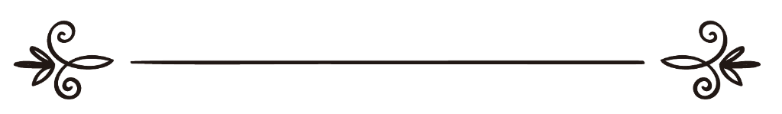 来源：伊斯兰问答网站مصدر : موقع الإسلام سؤال وجواب编审: 伊斯兰之家中文小组مراجعة: فريق اللغة الصينية بموقع دار الإسلام在禁月或者在禁地捕捉飞鸟的教法律例问：在禁月或者在禁地捕捉飞鸟的教法律例是什么？答：一切赞颂，全归真主。可以在禁月捕捉飞鸟，因为在禁月只是禁止作战，而且许多学者甚至大多数学者都主张禁止在禁月作战的教法律例是被废止的。如果飞鸟在禁地的范围之内，则不能捕捉飞鸟，因为先知（愿主福安之）在解放麦加的时候说：“麦加的猎物不能受到惊吓。”如果禁止惊吓猎物，更不能捕杀猎物。伟大的真主说：“信道的人们啊！你们在受戒期间，或在禁地境内，不要宰杀所获的飞禽走兽。”（5：95）伟大的真主说：“海里的动物和食物，对于你们是合法的，可以供你 们和旅行者享受。你们在受戒期间，或在禁地境内，不要猎取飞禽走兽。”（5：96）所以受戒的人或者在禁地的范围之内，都不能捕杀猎物。《伊本•欧赛麦尼法特瓦全集》( 22 / 230، 231 )敬请参阅（97216）号问题的回答。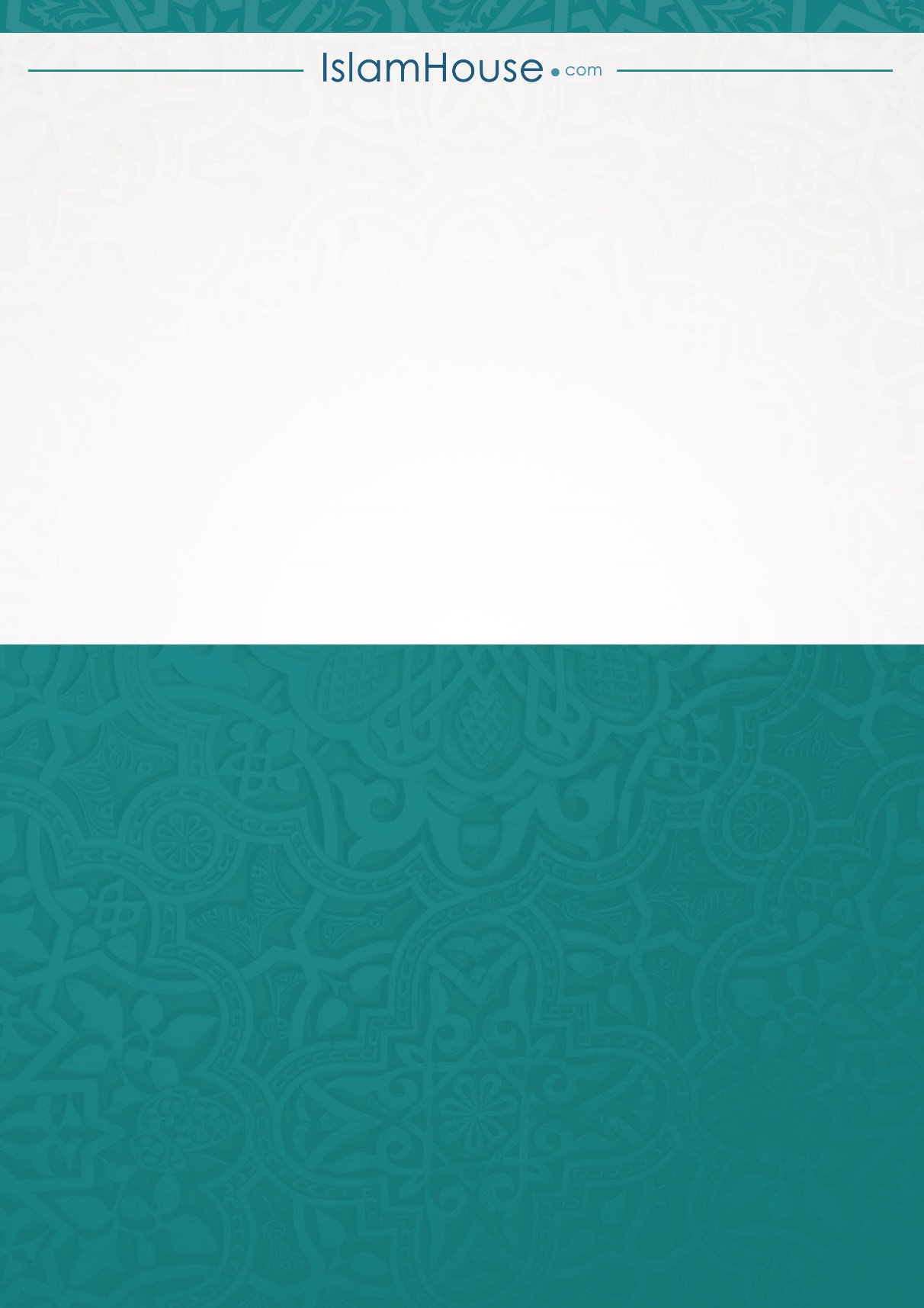 